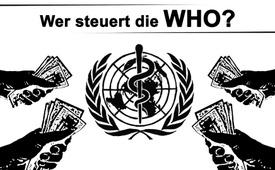 Wer steuert die WHO?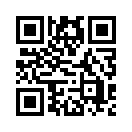 Die WHO gibt Empfehlungen wie sich die Länder im Falle einer Pandemie verhalten sollten oder welche Impfungen zur Anwendung kommen. Ist sie aber in ihren Entscheidungen auch unabhängig?Nach der Ankündigung von US-Präsident Donald Trump am 14.4.2020, die Beiträge der USA für die Weltgesundheitsorganisation (WHO) zu stoppen, lohnt sich ein Blick auf deren Finanzen. Schon der erste Eindruck ist verblüffend. Die Mitgliedsstaaten der WHO bestreiten nur 25 % des WHO-Gesamtbudgets in Höhe von 5,1 Milliarden Euro. Mit 14,67 % war die USA bis jetzt der größte Einzelgeldgeber. Danach folgte die Bill & Melinda Gates Stiftung mit 9,76 % am Gesamtbudget.  Deren Hauptinteresse liegt bekannterweise darin, sich für groß angelegte Impfkampanien einzu- setzen. Dicht dahinter folgt mit 8,39 % die GAVI [GAVI = Globale Allianz für Impfstoffe und Immunisierung, Sitz in Genf] Alliance für Impfungen, die von der Bill & Melinda Gates Foundation, sowie der WHO, UNICEF und der Weltbank gegründet wurde … und Einzelspender, Pharmaunternehmen, die mit Impfungen Milliarden verdienen, aber auch auf Profit ausgerichtete Finanzkartelle wie die Rockefellers. Diese privaten Spender haben allesamt ihre sehr eigennützigen Beweggründe, weshalb sie mit Spenden die WHO unterstützen.  Aus der Zeit der Minnesänger kommt der Ausspruch: „Wess´ Brot ich ess, dess´ Lied ich sing.“ Von einer Unabhängigkeit der WHO kann daher nicht die Rede sein.von ab./pg.Quellen:https://www.tagesschau.de/ausland/trump-who-zahlungen-103.html
https://id2020.org/alliance
https://www.gavi.org/our-alliance/operating-model/gavis-partnership-model
https://revealthetruth.net/2020/04/17/milliardengrab-schweinegrippe-wer-steuerte-die-who/
https://uncut-news.ch/2020/04/15/das-ende-der-who-trump-stellt-zahlung-ein-was-bedeutet-es-fuer-bill-gates/
https://www.youtube.com/watch?v=DBiE1IuOTQE
https://www.who.int/whr/2010/10_summary_de.pdf?ua=1Das könnte Sie auch interessieren:#Pharma - www.kla.tv/Pharma

#WHO - www.kla.tv/WHOKla.TV – Die anderen Nachrichten ... frei – unabhängig – unzensiert ...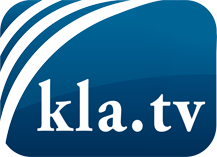 was die Medien nicht verschweigen sollten ...wenig Gehörtes vom Volk, für das Volk ...tägliche News ab 19:45 Uhr auf www.kla.tvDranbleiben lohnt sich!Kostenloses Abonnement mit wöchentlichen News per E-Mail erhalten Sie unter: www.kla.tv/aboSicherheitshinweis:Gegenstimmen werden leider immer weiter zensiert und unterdrückt. Solange wir nicht gemäß den Interessen und Ideologien der Systempresse berichten, müssen wir jederzeit damit rechnen, dass Vorwände gesucht werden, um Kla.TV zu sperren oder zu schaden.Vernetzen Sie sich darum heute noch internetunabhängig!
Klicken Sie hier: www.kla.tv/vernetzungLizenz:    Creative Commons-Lizenz mit Namensnennung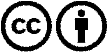 Verbreitung und Wiederaufbereitung ist mit Namensnennung erwünscht! Das Material darf jedoch nicht aus dem Kontext gerissen präsentiert werden. Mit öffentlichen Geldern (GEZ, Serafe, GIS, ...) finanzierte Institutionen ist die Verwendung ohne Rückfrage untersagt. Verstöße können strafrechtlich verfolgt werden.